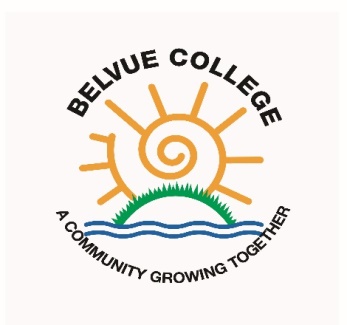 Belvue College Post 16 – Frequently Asked Questions (FAQ)How can my child join Belvue College?If your child already attends Belvue School then they are entitled to two years in Belvue College. If your child does not go to Belvue School you have to make your request known at their annual review and their paperwork will be sent through to us via the borough. Can we visit the site?In normal circumstances you can call the college office and arrange a visit. However during this pandemic the college has been closed. There is a video on our website showing the college environment that you can watch. When things change hopefully visits will recommence. What is the average class size in Post 16?SLD classes have up to 8 (or 10 depending on the needs of the class). MLD classes have up to 12 (13 in some cases).Do students have to attend every day?Yes, attendance and punctuality are important. Are the hours of the day the same as the main school?Yes, we have similar hours as the main school. What are the times of the college day?During this period of Corona, the college starts at 8:45. Lesson 1/2 starts at 9:15, break is at 10:45, lesson 3/4 starts at 11, lunch is at 12:30, lesson 5/6 starts at 1:30, college ends at 3:00 (Monday – Wednesday) and 2:45(Thursday – Friday).Are the term dates and holidays the same?No. The college start two weeks later in September than the main school and we have shorter terms to accommodate our Annual Reviews and our Learning/Transition Conversations. Therefore we finish up to a week earlier than the main school at the end of each term and always finish the academic year in the summer on the last Friday in June.My child had school transport at the moment will they still receive it if they attend the college?Unfortunately there are no guarantees. You will have to reapply via the council.What are the lunches like at the college?Our lunches are cooked by each class throughout the week. The meals are predominately vegetarian with a Friday fish dish. How much are the meals at the college?Meals are £2 per day. Are students allowed to go out at lunch time?No. Students remain on site or at their place of study for the whole time.Do students have to wear a uniform?No, but there is a dress code for students i.e. dress as if you were going to work. We do however have a work uniform that students have to wear when ‘working’ off-site, part of which is provided by the college e.g. a polo shirt and fleece. Students also have to wear kitchen whites when they are catering in the kitchen; this is provided by the college. Do students study the same subjects as they did at Belvue School?No. Students do not study science, humanities or religious education. They do continue to study English, maths, PSHE and PE. In addition, they follow a Post 16 curriculum and have more sessions off-site and focus on life skills. What subjects will my child study?Students continue to study English, maths, PSHE and PE (as core) and all undertake catering. In addition, students follow our Post 16 curriculum which is based on Pathways to Adulthood.  The other subjects your child will study is usually determined by the class they are in. There are also circumstances where students may have a more personalised timetable.Will my child still receive the therapy input they received at the main school?Unless your child is signed off by their therapist before they come to the college they should continue to receive the professional input that they accessed at the main site. On your website it says that you have different Pathways, what does this mean?Our Post 16 curriculum is still new and the pandemic interrupted the flow of how it would progress. The Pathways relate to the ability of our students and the areas of study that most students are interested in. Each Pathway option was intended to be introduced annually until they were all in place e.g. Catering, Construction, Sports, Horticulture and Computing. However, this new innovation has had to be put on hold. The main pathway has continued to be catering and construction. What qualifications do they study in Post 16?All students follow the Post 16 curriculum that is based on the Pathways to Adulthood. In addition to this, the SLD students study the OCR Life and Living Skills Qualification and the MLD students study the Edexcel Entry Level Functional Skills in English and maths, The Princes Trust Achieve Programme at Entry Level 3 and Level 1) and an Entry Level 3 BTEC in Construction. For our most able students there is also the option of achieving a Level 1 in Food Hygiene. Do students in Post 16 have work experience?The Post 16 curriculum involves weekly ‘work experience’ for each class group. In addition, there are particular jobs available for students within the college and at the main site which are advertised and students can apply for. Moreover, a number of students in their final year have the opportunity to work with the Ealing NHS Trust experiencing a variety of different jobs. In the spring term we have an Employability Week where students experience a number of work experience skills to prepare them for the work place in both paid and voluntary settings. Do students in Post 16 have a residential?Yes, they usually go away for a week in June to an area close to a beach. Are there any after college clubs?Yes, there are usually clubs on a Monday, Tuesday and Wednesday. These have stopped at the moment Does the college provide careers and option advice after they leave the main site?Yes. We continue to have Connexions who are an organisation giving impartial advice about the options for your child’s future after Belvue.Where do most students transition to when they leave Belvue College?Students usually go to: Southall College, Ealing College, Hammersmith and West London College, West Thames College, Uxbridge College, Harrow College and Internships e.g. the Ealing NHS. SLD students usually transition to a supported learning programme and MLD students usually access a number of different courses depending on their interests, ability and exam results.I have other questions about Post 16 who can I speak to?You can call the college and speak to an allocated person in the Post 16 team.